EDITAL 04/2018 – PROCESSO SELETIVOLista de candidatos aprovados na 1ª etapa - Resultado Final da Prova teórica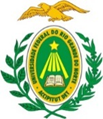 MINISTÉRIO DA EDUCAÇÃOUNIVERSIDADE FEDERAL DO RIO GRANDE DO NORTEESCOLA MULTICAMPI DE CIÊNCIAS MÉDICAS DO RNPROGRAMA DE PÓS-GRADUAÇÃO EM EDUCAÇÃO, TRABALHO E INOVAÇÃO EM MEDICINA - PPGETIMAv. Dr. Carlindo de Souza Dantas, 540, 2º andarCentro, Caicó/RN - CEP: 59300-000Telefone: (84) 3342-2337www.emcm.ufrn.brN. inscriçãoNE11294007,201286445,201296245,701289966,201296195,601296276,801295977,401295587,101296147,001290897,201295637,201295946,701292488,201288746,201295937,401296136,701290645,701284658,201288445,501286916,101296226,50